Calling all GPs!We are all working harder than ever and your colleges may not have as much time to support you as usual. Do you need some help navigating through this pandemic?Would it help to have an experienced GP at the end of the phone? If so, we can help. We are repeatedly being told that we are facing unprecedented challenges over the next few months. For many of us, this is a period of enormous anxiety, stress and uncertainty. Whether these feelings are related to work or not, we know that there is a huge challenge facing us. We are all working hard on the front line but also must make sure we are paying attention of our own mental and physical well-being. By signing up to scheme, you will be allocated a senior colleague who is close to retirement or who has retired. They have already volunteered their time to provide 1:1 or small group support (depending on your personal preference). Please note that this is not a formal mentoring scheme and this tool is being provided as a mechanism of informal support. This scheme is open to EVERYONE who has a role in primary care. You do not need to be part of HUGG / GPTF / GP academy.If you feel you can benefit from the wealth of experience and support from our senior colleagues, please sign up to register your interest by midnight 20th April 2020. To register an interest:Please follow this Google formUse this bitly link: https://bit.ly/DerbyshireBuddyP2P ORScan the QR code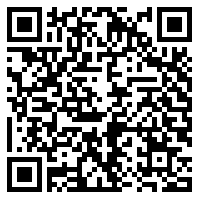 Dr Shehla Imtiaz-UmerGPTF FellowPlease email Shehla.imtiaz-umer@nhs.net if you have any queries.